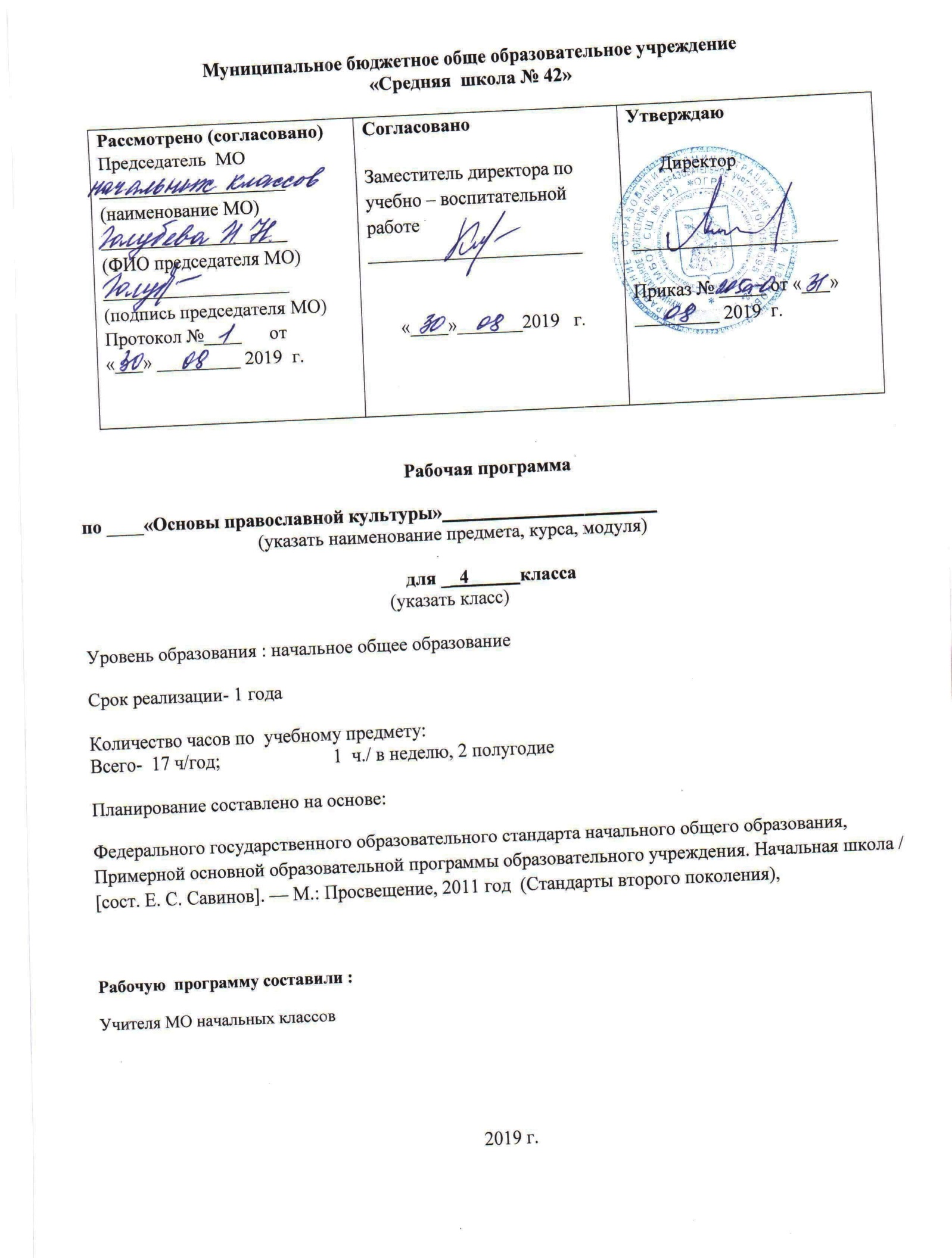 1.	Планируемые результаты освоения учебного предмета «Основы православной культуры»Личностные результаты:Формирование основ российской гражданской идентичности, чувства гордости за свою Родину, российский народ и историю России, осознание своей этнической национальнойпринадлежности; формирование ценностей много национального российского общества; Формирование целостного, социально ориентированного взгляда на мир в его органичном единстве и разнообразии природы, народов, культуры религий;Формирование уважительного отношения к иному мнению, истории и культуре других народов;Метапредметные результаты:-освоение учащимися универсальных способов деятельности, применяемых как в рамках образовательного процесса, так и в реальных жизненных ситуациях;умение выделять признаки и свойства, особенности объектов, процессов и явлений действительности (в т.ч.социальных и культурных) в соответствии с содержанием учебного предмета «Основы религиозных культур и светской этики»;высказывать суждения на основе сравнения функциональных, эстетических качеств, конструктивных особенностей объектов, процессов и явлений действительности;осуществлять поиск и обработку информации (в том числе с использованием компьютера).Предметные результаты:-готовность к нравственному самосовершенствованию, духовному саморазвитию;-знакомство с основными нормами светской и религиозной морали, понимание их значения в выстраивании конструктивных отношений в семье и обществе; -понимание значения нравственности, веры и религии в жизни человека и общества;-формирование первоначальных представлений о светской этике, о традиционных религиях, их роли в культуре, истории и современности России; -первоначальные представления об исторической роли традиционных религий встановлении российской государственности;-становление внутренней установки личности поступать согласно своей совести;-воспитание нравственности, основанной на свободе совести и вероисповедания, духовных традициях народов России; -осознание ценности человеческой жизни.Содержание тематических линий учебного предметаРаздел 1. Введение. Духовные ценности и нравственные идеалы в жизни человека и общества  (1 ч.)Россия – наша Родина.Россия как государство. Россия как часть планеты Земля. Представления о мире в древности. Образ мирового дерева. Историческая связь поколений. Значение семьи в жизни человека и человечества. Родословная. Родословное древо.Духовные ценности человечества. Культура. Религия.Культура и духовные ценности человечества. Общие духовные ценности народов, населяющих Россию. Религия. Древние представления о Вселенной и богах. Языческие верования. Наиболее распространенные в современном мире и традиционные для России религии: христианство, ислам, иудаизм, буддизм. Религиозная культура: религиозные тексты, религиозные обряды, религиозное искусство. Священные тексты, сооружения и предметы, религиозные практики разных религий. Вечные вопросы человечества. Религия и наука. Этика как часть философии. Нравственный закон в светской и религиозной жизни.Раздел 2. Основы  православной культуры ( 7ч.)Человек и Бог в православии. Кого православная культура называет Творцом. Какие дары получили от Творца люди. Как вера влияет на поступки человека. Вечные вопросы человечества.Православная молитва. Молитва и ее смысл для верующих. Виды молитв. Молитвы-просьбы. Правила молитвы. Значение совместной молитвы в храме для православных верующих. Молитвы в повседневной жизни православных верующих. Православная молитва перед учением.Библия и Евангелие. Библия как источник знаний, мудрости и нравственности. Святые равноапостольные Кирилл и Мефодий. Основное содержание: святые в христианской традиции. Святые равноапостольные Кирилл и Мефодий. Создание славянской азбуки и распространение Евангелия среди славянских народов. Библия — священная книга христианства. Ветхий Завет и Новый Завет.Проповедь Христа. Что такое проповедь (Нагорная проповедь). Как христиане относятся к мести, и почему. Чему учил Христос. Смысл проповедей Христа. Ученики Иисуса Христа. Что является духовными сокровищами. Какое богатство христиане считают истинным и вечным.Христос и Его крест. События, предшествующие рождению Иисуса Христа. Благовещение. События жизни Иисуса Христа. Рождество, детство и юность, начало проповеднической деятельности. Деяния Иисуса Христа. Чудеса. Предательство Иуды. Распятие. Воскресение. Вознесение. Апостолы и их проповедническая деятельность. Христианские представления об Иисусе Христе как Спасителе.Пасха. Пасха – главный христианский праздник. Великий пост. Правила Великого поста.Смысл поста для православных верующих. Подготовка к Пасхе. Традиционные пасхальные блюда.Пасхальная служба в храме. Крестный ход. Пасхальные колокольные звоны.Православное учение о человеке. Чем человек отличается от животного. Что такое «внутренний мир» человека. В чём заключается свобода для христианина. Как Библия рассказывает о происхождении души христианина.Совесть и Раскаяние. Заповеди. Что христиане считают добром, злом, грехом, что такое совесть, раскаяние, покаяние. Христианские заповеди. Совесть. Божественное происхождение заповедей согласно христианскому учению. Значение заповедей. Смысл заповедей. Заповеди об отношении к Богу. Заповеди об отношении человека к себе и другим людям. Любовь как основа всех заповедей. Совесть в системе нравственных ценностей православия.Милосердие и сострадание. Кого христиане называют «ближним». Как христианин должен относиться к людям. Милосердие как нравственное качество и христианская добродетель. Житие Николая Чудотворца. Подвиги любви к ближнему. Что нужно делать человеку, чтобы стать милосердным. Какие существуют дела милосердия.Золотое	правило	этики.	Что	такое	«этика».	Главное	правило	человеческих	отношений.Почему главное правило этики называется «золотое».Храм. Храм как культурно-историческое наследие. Значение храма в жизни православных верующих. Традиции строительства храмов на Руси. Храмы как произведения архитектуры и искусства. Различное и общее во внешнем облике православных храмов. Правила поведения в храме. Забота государства и Русской Православной Церкви о сохранении шедевров православной архитектуры и искусства. Каноны строительства храма. Строительство новых храмов. Внутреннее строение и убранство храма.Икона. Фрески и иконы в храме. Фрески. Технология, правила и традиции создания фресок. Икона как особый священный предмет для православных верующих. Назначение иконы. Отношение верующих к иконе. Чудотворные иконы. Фрески и иконы как произведения искусства и культурноедостояние России. Андрей Рублев. Особенности изображения на иконе фигур и фона. Детали изображения на иконе. Система символов в иконописи. Символика цвета и света в иконописи.Как христианство пришло на Русь. Принятие христианства на Руси. Летописные свидетельства о крещении Руси. Представления о Боге в христианстве. Представление о сотворении мира в христианстве. Первые люди, грехопадение Адама и Евы, появление в человеческой жизни страданий и зла. Иисус Христос. Православие. Распространение православия в мире. Православие как традиционная религия России.Раздел 3. Основы религиозных культур и светской этики 7 чПодвиг. Что такое подвиг, что такое жертвенность. Пример подвижнической жизни архиепископа Луки Войно-Ясенецкого. Ценности, ради которых люди жертвуют своим временем, здоровьем, даже жизнью.Заповеди блаженств. Что делает христианина счастливым. Почему христиане благодарны Иисусу Христу. Текст Заповедей БлаженстваЗачем  творить  добро?  Свобода  воли  и  проблема	выбора  как	нравственная  проблема.Ответственность	человека	за	свой	выбор	и	свои поступки.	Забота	человека	о	своей	душе.Нравственные поступки. Любовь, уважение и терпение как основа человеческих взаимоотношений.Прощение, умение прощать.Чудо в жизни христианина. Православие о Божием суде. Чудеса, совершенные Иисусом Христом согласно Евангелию. В чём состоит христианское учение о Святой Троице. Что такое христианские добродетели и в чём они проявляются.Почему христиане верят в бессмертие. Творение добра. Как вера в Божий суд влияет на поступки христиан.Таинство причастия. Церковные таинства, их смысл и значение для верующих. Таинство крещения. Обряд крещения в православной традиции. Смысл обряда крещения. Наречение имени в православной традиции. Таинство миропомазания. Смысл обряда миропомазания. Таинство покаяния. Таинство причащения. Происхождение и смысл таинства причащения. Таинство брака. Обряд венчания в православной традиции. Обрядовая и духовная составляющие церковных таинств.Монастырь. Монастыри в истории Древней Руси. Внешний вид православного монастыря. Стены и надвратная церковь. Защитные функции монастыря в военное время. Монашество как духовный подвиг. Монашеский постриг и монашеские обеты. Правила монашеской жизни, монастырский устав. Послушания. Архитектурный ансамбль монастыря. Монастыри как центры культуры, просвещения и благотворительности. Монастыри как объекты культурного наследия. Монашество в православной традиции.Отношение христианина к природе. Какие качества делают человека «выше» природы. Какую ответственность несёт человек за сохранение природы. В чём проявляется милосердное отношение к животным. Почему человек стал оказывать губительное воздействие на природу?Христианская семья. Основа семьи в православной традиции. Почему заключение брака в церкви называется «венчание». День семьи, любви и верности – светский и церковный праздник. Служение в семье. Долг членов семьи по отношению друг к другу. Послушание и смирение как христианские добродетели.Раздел 4. Духовные традиции многонационального народа России.- 2 чЗащита Отечества. Имена и подвиг святых защитников Родины. Когда война бывает справедливой. Когда против общих недругов России вместе сражались разные народы. Какие поступки недопустимы даже на войне. Монахи-воины. Пересвет и Ослябя. Поединок Пересвета с Челубеем.Христианин в труде. Какие заповеди получили первые люди от Творца. Что такое первородный грех. Что такое пост, и для чего он нужен христианину. Какие дела может совершать человек (даже ребёнок) на благо других людей, на благо своей Родины.Любовь и уважение к Отечеству. Главные ценности для человека, к какой бы национальности или религиозной культуре он себя ни относил, – Родина, семья, жизнь, культура. Благотворительность и милосердие в православной традиции. Подвиги любви. Жертвенность как основа любви. Защита Родины.3. Тематическое планирование по основам православной культуры4 классРаздел (общее кол-во часов)Раздел программыХарактеристика основных видов деятельности обучающихсяКол-во часовКонтрольные мероприятия (кол-во часов на контрольные, лабораторные, практические работы и др.)17 часов Введение. Духовные ценности и нравственные идеалы в жизни человека и общества  -  понимать учебную задачу урока и стараться  её выполнить; - задавать вопросы;- пользоваться условными обозначениями учебника.- различать способы и средства познания окружающего мира;- работать с учебником;- составлять монологическое высказывание о малой родине, с использованием конкретных примеров117 часов Основы православной культуры -  понимать учебную задачу урока и стараться  её выполнить; - работать с учебником;- сформулировать понятия культура и  религия.отвечать на итоговые вопросы и оценивать свои достижения;- вступать в учебный диалог.- отвечать на итоговые вопросы и оценивать свои достижения.отвечать на итоговые вопросы и оценивать свои достижения;- вступать в диалог, вести дискуссию, находить компромисс, приходить к общему решению.717 часов Основы религиозных культур и светской этикипонимать учебную задачу урока и стремиться её выполнить;- познакомиться с историей крещения Руси;- понять значение новой веры.- работать со словарем;- различать понятия «храм» и «церковь»;- понять смысл крещения;- работать с различными видами информации;- устанавливать связь между крещением Руси и изменением жизни населения;- задавать  и отвечать на вопросы.- вступать в диалог;- отвечать на итоговые вопросы и оценивать свои достижения.- задавать  и отвечать на вопросы;- работать с разными видами источниками информации;- работать в парах, группах с иллюстрациями;- работать со словарем;- рассуждать, высказывать свое мнение.717 часов Духовные традиции многонационального народа России- понимать учебную задачу урока и стремиться её выполнить;- понять в чем состоит первостепенная миссия православного человека (христианина).- составить синквейн к слову «родина»;- работать с разными источниками информации (пословицы, иллюстрации);- участвовать в викторине «Святые защитники Родины»;- работать с учебником;-приводить исторические примеры героизма при защите Отечества;- понять нравственную позицию воина христианина.- отвечать на итоговые вопросы и оценивать свои достижения.- работать с учебником, словарем, дополнительной литературой (Библией);- работать в парах;- выяснить какой труд вреден, а какой радует Бога;- рассуждать, высказывать свое мнение о понятии «работать на совесть».2